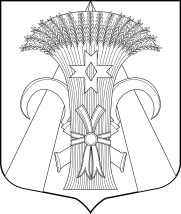 МУНИЦИПАЛЬНЫЙ СОВЕТМУНИЦИПАЛЬНОГО ОБРАЗОВАНИЯПОСЕЛОК ШУШАРЫРЕШЕНИЕОт  27 апреля 2017 года								         № 08О структуре Местной администрации Муниципального образования поселок ШушарыВ соответствии с пунктом 1 статьи 37 Устава внутригородского муниципального образования Санкт-Петербурга поселок ШушарыМуниципальный Совет РЕШИЛ:1. Утвердить структуру Местной администрации Муниципального образования поселок Шушары согласно Приложению.2.  Признать утратившим силу Решение Муниципального Совета  от  23.11.2016 № 44 «О структуре Местной администрации муниципального образования поселок  Шушары».3. Настоящее Решение Муниципального Совета вступает в силу  после опубликования (обнародования) в муниципальной газете «Муниципальный Вестник «Шушары»  и на сайте: мошушары.рф4. Контроль за выполнением настоящего решения возложить на Главу муниципального образования - Председателя Муниципального Совета Р.В.Тихомирова.Глава муниципального образования – Председатель Муниципального Совета					           Р.В.ТихомировПриложение							к Решению МС от 27 апреля 2017 № 08Структура Местной администрации Муниципального образования поселок Шушары